Allegato 1): Fac – Simile domanda di partecipazioneSpett.LeAzienda Mobilità Trasporti SpAVia F. Torbido, 137133  Verona  VROGGETTO: domanda di ammissione alla selezione pubblica, per curriculum e colloquio, finalizzata alla formazione di una graduatoria per future assunzioni a tempo indeterminato di operatori della mobilità (accertatore della sosta) – par. 138 – ccnl autoferrotranvieri internavigatori (tpl – mobilità)Il/La sottoscritto/a, nome __________________________________________________________________________________cognome _______________________________________________________________________________nato/a a _________________________________________________________________________________il ______________________________________________________________________________________C.F. ___________________________________________________________________________________residente in via ______________________________________________________ n. __________________località _________________________________________________________________________________prov.___________________________________________________________________________________cap. ___________________________________________________________________________________tel. ____________________________________________________________________________________che si identifica mediate il seguente documento di identità n.ro ___________________________________________________________________________________rilasciato il _____________________________________________________________________________ da ____________________________________________________________________________________(da compilare solo nel caso in cui la residenza non coincida con il domicilio) domiciliato/a in via_________________________________________ n. ___________località____________________________________prov._______________cap_______________di voler ricevere le comunicazioni afferenti alla presente domanda e alla procedura ai seguenti recapiti:Via ______________________________________________________ n. ________________località ________________________________________________________________________prov.__________________________________________________________________________  cap. __________________________________________________________________________fax.: __________________________________________________________________________E-mail :________________________________________________________________________posta elettronica certificata (PEC):___________________________________________________CHIEDEdi essere ammesso/a alla “Selezione pubblica, per curriculum e colloquio, finalizzata alla formazione di una graduatoria per future assunzioni a tempo indeterminato di operatori della mobilità (Accertatore della sosta) – par.138- ccnl autoferrotranvieri internavigatori (Tpl mobilità)”;SI IMPEGNAa comunicare, tempestivamente, ogni ulteriore e successiva variazione ed ad accettare le conseguenze della mancata tempestiva comunicazione di variazione;ALLEGADichiarazione Sostitutiva ai sensi del d.P.R. 28.12.2000, n. 445 (all.2);Copia fotostatica del documento d’identità in corso di validità del sottoscrittore.Curriculum Vitae, datato, sottoscritto e redatto nella forma di autocertificazione, ai sensi del d.P.R. 28.12.2000, n. 445 (all.3).Copia della patente di guidaCopia/e del/i titolo/i di studio conseguito/i Copia dell’attestato di idoneità per accertatore della sosta o documentazione equipollente riconosciuta dalla Polizia locale del Comune di Verona quale idonea a comprovare la formazione necessaria al rilascio del decreto di nomina ad addetto all’accertamento delle violazioni in materia di sosta ai sensi dell’art. 17 comma 32 della Legge 15 maggio 1997, n. 127________________________, lì ______________________FIRMA __________________________Allegato 2): Fac – Simile dichiarazione sostitutiva Spett.leAzienda Mobilità Trasporti SpAVia F. Torbido, 137133  Verona  VROGGETTO: domanda di ammissione alla selezione pubblica, per curriculum e colloquio, finalizzata alla formazione di una graduatoria per future assunzioni a tempo indeterminato di operatori della mobilità (accertatore della sosta) – par. 138 – ccnl autoferrotranvieri internavigatori (tpl – mobilità)DICHIARAZIONE SOSTITUTIVA AI SENSI DEGLI ARTT. 46 E 47 DEL D.P.R. 445/2000Il/La sottoscritto/a, nome __________________________________________________________________________________ cognome _______________________________________________________________________________nato/a a _________________________________________________________________________________il ______________________________________________________________________________________C.F. ___________________________________________________________________________________residente in via _________________________________________________________ n. _______________località _________________________________________________________________________________prov.___________________________________________________________________________________ cap. ___________________________________________________________________________________che si identifica mediate il seguente documento di identità n. ro ___________________________________________________________________________________rilasciato il ______________________________________________________________________________da _____________________________________________________________________________________tel. __________________________________________________________________________________fax.: _________________________________________________________________________________E-mail :_______________________________________________________________________________posta elettronica certificata (PEC):__________________________________________________________(da compilare solo nel caso in cui la residenza non coincida con il domicilio) domiciliato/a in via___________________________________________________________ n. ____località _____________________________prov.___________ cap___________DICHIARAai sensi e per gli effetti degli artt. 46 e 47 del d.P.R. 445/2000, consapevole delle responsabilità e delle conseguenze civili e penali previste dall’art. 76 del medesimo d.P.R. in caso di dichiarazioni mendaci e/o formazione od uso di atti falsi,di possedere i requisiti di ordine generale di cui al comma 4.1. dell’Avviso avente ad oggetto la “Selezione pubblica, per curriculum e colloquio, finalizzata alla formazione di una graduatoria per future assunzioni a tempo indeterminato di operatori della mobilità (Accertatori della sosta) – par.138- ccnl autoferrotranvieri internavigatori (Tpl mobilità)”; (d’ora in poi “Avviso”) ed, in particolare:di avere la cittadinanza italiana o situazioni ad essa equiparate secondo la normativa vigente; di godere dei diritti civili e politici, anche nello stato di provenienza o di appartenenza;di essere in regola con le leggi concernenti gli obblighi militari (solo per i candidati soggetti a tale obbligo); di non avere riportato condanne penali, anche per effetto di applicazione della pena su richiesta delle parti, ai sensi degli articoli 444 e ss. del Codice di Procedura Penale, e non avere procedimenti penali in corso che impediscano, ai sensi della normativa vigente in materia, la costituzione del rapporto di impiego;di non aver riportato condanne penali che comportino quale pena accessoria l’interdizione temporanea o permanente dai Pubblici Uffici;di non essere stato licenziato/a per motivi disciplinari presso Enti Locali o presso Aziende Pubbliche o Private con provvedimento definitivo;di possedere i requisiti psicofisici previsti dal DM n. 88 del 23.02.1999. La Società ha facoltà di sottoporre a visita medica di controllo i soggetti da assumere, in base alla normativa vigente; di possedere i requisiti di ordine speciale di cui al comma 4.2. dell’Avviso ed, in particolare:di essere in possesso del requisito di cui al comma 4.2., lett. a), dell’Avviso, per essere in possesso di un diploma di scuola media superiore (diploma di maturità quinquennale) (indicare il titolo di studio posseduto, l’anno di conseguimento e l’istituto frequentato) __________________________________________________________________________________________________________________________________________________________________________________________________________________________________________di essere in possesso del requisito di cui al comma 4.2., lett. b), dell’Avviso, per essere in possesso della patente B (indicare la patente posseduta, il numero e la data di scadenza)_________________________________________________________________________________________________________________________________________________________________di essere in possesso dell’attestato di idoneità per accertatore della sosta o documentazione equipollente riconosciuta dalla Polizia locale del Comune di Verona quale idonea a comprovare la formazione necessaria al rilascio del decreto di nomina ad addetto all’accertamento delle violazioni in materia di sosta ai sensi dell’art. 17 comma 32 della Legge 15 maggio 1997, n. 127di aver preso conoscenza e di accettare integralmente ed incondizionatamente tutte le prescrizioni e le condizioni dell’Avviso;ai sensi e per gli effetti dell’art. 13 del Regolamento UE 2016/679, di essere informato/a e di accettare che i dati personali raccolti saranno trattati anche con strumenti informatici, esclusivamente nell’ambito della procedura di selezione per la quale la dichiarazione medesima viene resa; l’informativa completa è disponibile all’indirizzo https://www.amt.it/privacy ALLEGAcopia fotostatica del documento d’identità in corso di validità.________________________, lì ______________________FIRMA __________________________Allegato 3): Fac – Simile curriculum vitae;Autorizzo il trattamento dei miei dati personali ai sensi del Regolamento UE 2016/679 e ss.mm.ii.    Data 			Firma Allegato 4): Fac – Simile autocertificazione titolo di studio (ai sensi dell’art. 46, D.P.R 445 del 28 dicembre 2009)Autocertificazione Titolo di StudioIl/la sottoscritto/a _________________________, nato/a a _______________________ (__) il giorno __/__/____ e residente a _____________________________ (__) in via ______________________, consapevole delle sanzioni penali applicabili in caso di dichiarazioni mendaci e non veritiere che sono previste dagli articoli 75 e 76 del D.P.R 28/12/2000 n. 445 e per gli effetti dell’art. 47 del citato D.P.R. 445/2000, dotto la propria personale responsabilità DICHIARAdi essere in possesso del seguente titolo di studio __________________________________ conseguito in data __/__/____ presso ___________________________________________________ luogo e data___________________________ Firma ____________________________La presente dichiarazione è esente da imposta di bollo ai sensi dell’art. 37 del D.P.R. 445/2000Il/La sottoscritto/a, ai sensi e per gli effetti degli articoli 46 e 47 del decreto del Presidente della Repubblica 28 dicembre 2000, n. 445, consapevole delle responsabilità e delle conseguenze civili e penali previste dall’art. 76 del medesimo d.P.R., in caso di dichiarazioni mendaci e/o formazione od uso di atti falsi, dichiara che le informazioni riportate nel presente Curriculum Vitae, redatto in formato europeo, corrispondono a verità.Formato europeo per il curriculum                     vitae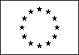 Il/La sottoscritto/a, ai sensi e per gli effetti degli articoli 46 e 47 del decreto del Presidente della Repubblica 28 dicembre 2000, n. 445, consapevole delle responsabilità e delle conseguenze civili e penali previste dall’art. 76 del medesimo d.P.R., in caso di dichiarazioni mendaci e/o formazione od uso di atti falsi, dichiara che le informazioni riportate nel presente Curriculum Vitae, redatto in formato europeo, corrispondono a verità.Formato europeo per il curriculum                     vitae       Informazioni personaliNome[Cognome, Nome, e, se pertinente, altri nomi ]Indirizzo[ Numero civico, strada o piazza, codice postale, città, paese ]TelefonoFaxE-mailNazionalitàData di nascita[ Giorno, mese, anno ]Esperienza lavorativa• Date (da – a) [ Iniziare con le informazioni più recenti ed elencare separatamente ciascun impiego pertinente ricoperto. ]• Nome e indirizzo del datore di lavoro• Tipo di azienda o settore• Dimensioni azienda• Tipo di impiego• Principali mansioni e responsabilitàIstruzione e formazione• Date (da – a)[ Iniziare con le informazioni più recenti ed elencare separatamente ciascun corso pertinente frequentato con successo. ]• Nome e tipo di istituto di istruzione o formazione• Principali materie / abilità professionali oggetto dello studio• Qualifica conseguita• Livello nella classificazione nazionale (se pertinente)Capacità e competenze personaliAcquisite nel corso della vita e della carriera ma non necessariamente riconosciute da certificati e diplomi ufficiali.Madrelingua[ Indicare la madrelingua ]Altre lingua[ Indicare la lingua ]• Capacità di lettura[ Indicare il livello: eccellente, buono, elementare. ]• Capacità di scrittura[ Indicare il livello: eccellente, buono, elementare. ]• Capacità di espressione orale[ Indicare il livello: eccellente, buono, elementare. ]Capacità e competenze relazionaliVivere e lavorare con altre persone, in ambiente multiculturale, occupando posti in cui la comunicazione è importante e in situazioni in cui è essenziale lavorare in squadra (ad es. cultura e sport), ecc.[ Descrivere tali competenze e indicare dove sono state acquisite. ]Capacità e competenze organizzative  Ad es. coordinamento e amministrazione di persone, progetti, bilanci; sul posto di lavoro, in attività di volontariato (ad es. cultura e sport), a casa, ecc.[ Descrivere tali competenze e indicare dove sono state acquisite. ]Capacità e competenze tecnicheCon computer, attrezzature specifiche, macchinari, ecc.[ Descrivere tali competenze e indicare dove sono state acquisite. ]Capacità e competenze artisticheMusica, scrittura, disegno ecc.[ Descrivere tali competenze e indicare dove sono state acquisite. ]Altre capacità e competenzeCompetenze non precedentemente indicate.[ Descrivere tali competenze e indicare dove sono state acquisite. ]Patente o patentiUlteriori informazioni[ Inserire qui ogni altra informazione pertinente, ad esempio persone di riferimento, referenze ecc. ]Allegati[ Se del caso, enumerare gli allegati al CV. ]